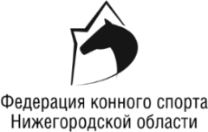 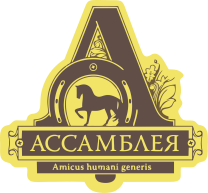                   «ASSAMBLEYA PONY STARS» 2 этап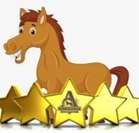                                              по виду спорта конный спорт 0150001611ЯОтветственность за организацию соревнований несет Оргкомитет, ответственность за проведение соревнований несет Главная судейская коллегия. Оргкомитет и Главная судейская коллегия оставляют за собой право вносить изменения в программу соревнований в случае непредвиденных обстоятельств.Соревнования проводятся в соответствии с:Правилами вида «Конный спорт» утв. Приказом от Минспорттуризма России №818 от 27.07.2011 г., в редакции приказа Минспорта России №500 от 08.06.2017 г.Общим регламентом FEI, 23-е изд., с изм. на 01.01.2019 г.Ветеринарным Регламентом ФКСР, утв. 14.12.2011 г., действ. с 01.01.2012 г.Ветеринарным регламентом FEI, 14-е изд., с изм. на 01.01.2019 г.Правилами соревнований FEI по выездке, 25-е изд., с изм. на 01.01.2019г.Действующим Регламентом ФКСР по конному спортуПоложением о межрегиональных и всероссийских официальных спортивных соревнованиях по конному спорту на 2018 год, утвержденным Министерством спорта России и ФКСРПравилами FEI по антидопинговому контролю и медикаментозному лечению лошадей, 2-е изд., с изм. на 01.01.2019Всеми действующими поправками к указанным выше документам, принятыми в установленном порядке и опубликованными ФКСР.Настоящим положениемКАТЕГОРИИ УЧАСТНИКОВ ТУРНИРА «Открытый класс» 2012г.р. и младше (до 8 лет)          Младшая группа 2010-2011 г.р. (8-9 лет)          Средняя группа 2009-2008 г.р. (10-11 лет) Всадники 14 лет и старше не могут выступать на пони ниже 131 см в холке.Всадники 12-13 лет и старше не могут выступать на пони ниже 115 см в холке.Спортсмены младшего возраста допускаются к соревнованиям старшей возрастной группы только по согласованию с судейской коллегией по заявлению тренера и разрешению родителей.Организационный комитет соревнований оставляет за собой право отказать в участии без объяснения причиныОсобые условия:Форма одежды: темный редингот/пиджак либо жилет темного цвета, белые или светло- бежевые бриджи, белая рубашка с галстуком или охотничьим галстуком, защитный шлем, закрепленный ремнями в трех точках, сапоги либо специальные ботинки для верховой езды с крагами одного цвета. Ношение защитного жилета приветствуется. Перчатки белого цвета или в цвет редингота.В соревнованиях для младшей группы разрешается на выступлении использовать хлыст до 100 см и/или шпоры до 3,5 см. Шпора измеряется от поверхности сапога до конца шенкеля шпоры. Шпоры должны быть изготовлены из металла, иметь прямой или изогнутый шенкель, направленный строго назад от центра шпоры, когда она надета на сапог. Дужки шпор должны быть гладкими. Запрещается использовать шпоры с колесиками и любые их разновидности (такие как «звездочки» и т.д.). Разрешены металлические шпоры с круглыми пластиковыми наконечниками, а также "фальшивые" шпоры без стержня.Для средней и старшей групп использование хлыста на манежной езде не разрешается; шпоры до 3,5 см. На разминке разрешается использовать хлыст длиной до 100 см.ЗАЯВКИ	Предварительные заявки подаются в электронном виде до 7 июля 2019 года до 17.00 Адрес электронной почты: e-mail:  lukino@assambleya-nn.ru в окончательной заявке должно быть указано:Клуб, регион;Фамилия, имя спортсмена, год его рождения, разряд/звание;Кличка лошади, год рождения, пол, масть, порода, происхождение, место рождения, номер паспорта спортивной лошади ФКСР (при наличии паспорта);Фамилия, имя, отчество тренера и его контактный телефон.          Окончательные заявки - на мандатной комиссии.УЧАСТИЕ	К	участию	в	соревнованиях	допускаются	спортсмены,	имеющие	действующую регистрацию ФКСР.На мандатную комиссию должны быть предоставлены следующие документы:документ, удостоверяющий личность спортсмена (паспорт, свидетельство о рождении);документ, подтверждающий регистрацию в ФКСР за 2019 год;члены ФКСНО предоставляют подтверждение регистрации за 2019 год;заявка по форме;паспорт (а) спортивной лошади ФКСР;список лошадей участника (-ов);документ, подтверждающий уровень технической подготовленности спортсмена (зачетная книжка, удостоверение о спортивном разряде/звании);действующий медицинский допуск спортивного диспансера;для спортсменов, которым на день проведения соревнования не исполнилось 18 лет, требуется нотариально заверенные доверенность (заявление) тренеру от родителей или законного опекуна на право действовать от их имени и разрешение на участие в соревнованиях по конному спорту;для детей, в случае их участия в соревнованиях более старшей возрастной категории – заявление тренера о технической готовности спортсмена и заверенные нотариально или написанные в присутствии Главного судьи/Главного секретаря соревнований заявления от родителей об их согласии;действующий страховой полис от несчастных случаев, в том числе во время участия в соревнованиях по конному спорту, походящих на территории РФ.Ветеринарному врачу соревнований при въезде на территорию проведения соревнований предоставляется ветеринарное свидетельство (сертификат)Всадники, не достигшие 16 летнего возраста, не могут принимать участие в соревнованиях на лошадях, моложе 6-ти лет.Все пони должны иметь данные официального измерения высоты в холке.Все лошади должны быть чипированы. Сведения о номере чипа должны быть занесены в паспорт ФКСР.Главная судейская коллегия вправе не допустить всадника или лошадь до старта ввиду явной технической неподготовленности.Состояние здоровья лошадей должно быть подтверждено ветеринарным свидетельством установленного образца. Обязательно наличие серологических исследований и профилактических прививок в соответствии с эпизоотической обстановкой в регионе.Ветеринарный осмотр по прибытии и на разминке. Ветеринарный врач соревнований Сачкова А.А.Жеребьевка состоится 10 июля  в 10.00.ОПРЕДЕЛЕНИЕ ПОБЕДИТЕЛЕЙ И ПРИЗЕРОВ	Победитель и призеры каждой езды определяются по наибольшим процентам по всем судьям. В случае равенства %, у всадников, вопрос решается в пользу всадника с более высокой суммой общих оценок по всем судьям в данной езде. В случае если сумма общих оценок у всадников также одинакова, более высокое место занимает спортсмен, у которого сумма баллов в общих оценках по судье на букве «С» больше.НАГРАЖДЕНИЕ	Победители и призеры в каждом соревновании награждаются медалями, грамотами, ценными подарками. Победители награждаются кубками. Все участники награждаются подарками.  Пони победителей и призеров награждаются розетками. Награждение проводится сразу по окончании соревнований в пешем строю.РАЗМЕЩЕНИЕ	ПониЛетники –700 руб./сутки без кормов, 900 руб./сутки с кормами (услуги конюха по кормлению и отбивке оплачиваются дополнительно).Количество летников ограниченоПриезд:Время и дата приезда всадников, прибытия лошадей должны быть поданы в Оргкомитет заранее.По желанию спортсмена и договоренности с Оргкомитетом возможно более ранний заезд и поздний отъезд.О более раннем приезде спортсменов и лошадей необходимо сообщить в Оргкомитет.ФИНАНСОВЫЕ УСЛОВИЯ	Стартовые взносы:500 рублей за один старт для всех категорий всадниковВзносы оплачиваются на мандатной комиссииСТРАХОВАНИЕ	Ответственность Организаторов перед участниками и третьими лицами – в соответствии с Федеральным Законом «О физической культуре и спорте в Российской Федерации» от 23 ноября 2007 года.Настоятельно рекомендуется каждому участнику соревнований и владельцу лошади иметь во время соревнований при себе действующий страховой полис.Данное положение является официальным приглашением на соревнования.«СОГЛАСОВАНО»Президент ОО «Федерации конного спортаНижегородской области» 	В.Н. Лунин« 	» 	2019г.«УТВЕРЖДЕНО»Директор КЭК «Ассамблея» 	Е.В. Гунько« 	» 	2019гПОЛОЖЕНИЕ О СОРЕВНОВАНИЯХПОЛОЖЕНИЕ О СОРЕВНОВАНИЯХПОЛОЖЕНИЕ О СОРЕВНОВАНИЯХПО ВЫЕЗДКЕ СРЕДИ ВСАДНИКОВ НА ЛОШАДЯХ ДО 150 СМ В ХОЛКЕ (ПОНИ)ПО ВЫЕЗДКЕ СРЕДИ ВСАДНИКОВ НА ЛОШАДЯХ ДО 150 СМ В ХОЛКЕ (ПОНИ)ПО ВЫЕЗДКЕ СРЕДИ ВСАДНИКОВ НА ЛОШАДЯХ ДО 150 СМ В ХОЛКЕ (ПОНИ)СТАТУС СОРЕВНОВАНИЙ:клубныеКАТЕГОРИЯ СОРЕВНОВАНИЙ:личныеДАТА ПРОВЕДЕНИЯ:10 июля 2019 годаМЕСТО ПРОВЕДЕНИЯ:Конный Эко-Клуб «Ассамблея»Регистрационные данные в ФГИС "Меркурий"RU1323395Конный эко-клуб "АССАМБЛЕЯ" Нижегородская область, Балахнинский район, посёлок Лукино, ул. Свердлова, 2б, 606427Федерация конного спорта Нижегородской областиКЭК «Ассамблея»Федерация конного спорта Нижегородской областиКЭК «Ассамблея» Оргкомитет:Члены Оргкомитета турнира:Директор турнира:                      Гунько Елена ВладимировнаПанков Владимир Андреевич – организационные и финансовые вопросы, программа соревнований, приём заявок          телефон: +79200117011       Сачкова Анастасия Александровна –                   размещение лошадей   телефон:+79202929310Соколова Е.С. – главный секретарь              соревнованийтелефон: +7(903)600-23-70Киреева Е.С. – административные вопросытелефон: +79506195815 ФИОКатегорияРегионГлавный судьяАхачинский А.А.ВКСанкт-ПетербургЧлены ГСКСоколова О.Е.Цветаева В.В.       ВК      ВКНижегородская обл.Московская обл.Технический делегат  Цветаева В.В.ВКМосковская обл..Главный секретарьСоколова Е.С.       1К    Нижегородская обл.Ветеринарный врачСачкова А.АНижегородская обл.Судья-инспектор (шеф-стюард)Зуева Л.И.      1КНижегородская обл.Соревнования проводятсяна открытом грунтеТип грунта:ЕврогрунтРазмеры боевого поля:20 х 40Размеры разминочного поля:20 х 40Категории приглашенных участников(всадники на пони 6 лет и старше)Всадники 7-16 лет (2012-2003 г.р.) на лошадяхдо 150 см в холкеКоличество стартов на одного пониНе более 4-хКоличество приглашенных регионовНе ограниченоКоличество приглашенных всадников изодного региона:Не ограничено10 июля8-00Комиссия по допуску10-00    11-00   XX.XX  XX.XXЖеребьевкаТест – посадка( шаг-рысь) –«открытый класс» (до 8 лет)Манежная езда ФКС СПБ 1.2- Младшая группа 8-9 летМанежная езда ФКС СПБ 2.2- Средняя группа 10-11 летХХ - время начала соревнований будет сообщено дополнительноХХ - время начала соревнований будет сообщено дополнительноХХ - время начала соревнований будет сообщено дополнительно* Схемы езд можно найти по ссылке: www.equestrian.ru/sport/tests в разделе Схемы FEI* Схемы езд можно найти по ссылке: www.equestrian.ru/sport/tests в разделе Схемы FEI* Схемы езд можно найти по ссылке: www.equestrian.ru/sport/tests в разделе Схемы FEI